PM Snack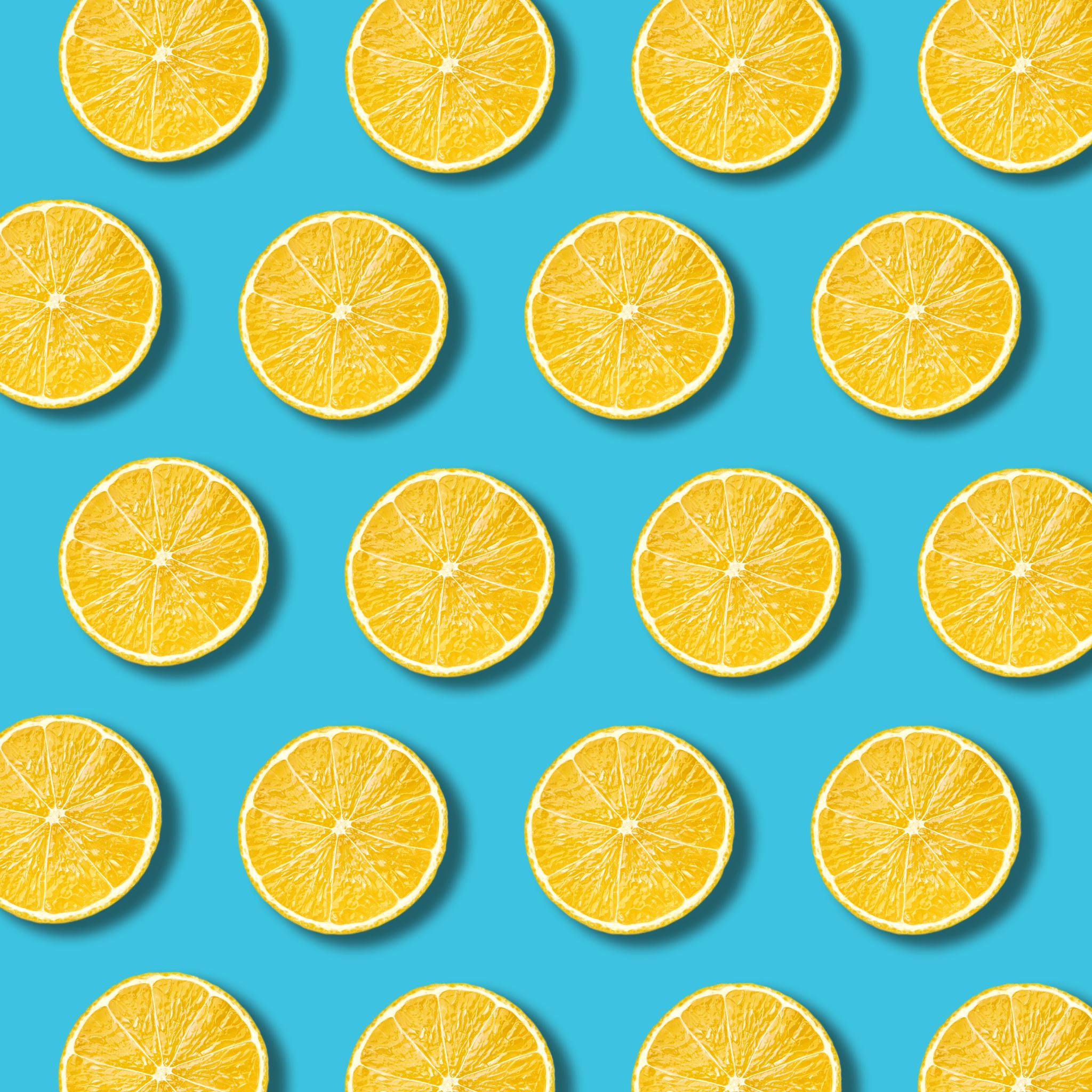 MondayTuesdayWednesdayThursdayAges:  6-18Friday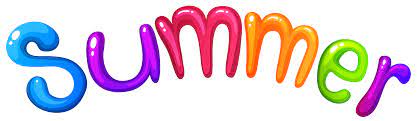 Mini corndogs x 4Fresh AppleJuice1x ketchupCheese CupWG PretzelFresh NectarineJuiceString Cheese x 2WG Graham CrackersFresh PlumJuiceGrilled Chicken SandwichWG BunFresh ClementineJuice1x BBQ Sauce PacketWG Bagel Fresh GrapesJuice 1x Cream CheeseMini pancake wrapsFresh ClementineJuice1x syrup cupYogurtGranola Bar x 2Fresh PlumJuiceSoybutter UncrustableWG Cheez-ItFresh AppleJuice